«Новый Бор»сикт овмöдчöминсаСöвет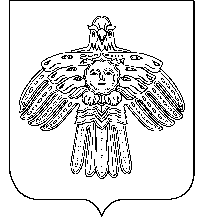 РЕШЕНИЕКЫВКÖРТÖДСоветсельского поселения«Новый Бор»от 25 декабря 2013 г.                                                                              № 3-10/2пст. Новый Бор Республика КомиО        бюджете      муниципального образования   сельского  поселения «Новый    Бор»   на 2014   год   и  на плановый период  2015 и 2016 годовСовет муниципального образования сельского поселения «Новый Бор» РЕШИЛ:1. Утвердить основные характеристики бюджета муниципального образования сельского поселения «Новый Бор» на 2014 год:общий объем доходов в сумме  9244200 рублей;общий объем расходов в сумме 9244200  рублей;дефицит в сумме 0 рублей.2. Утвердить основные характеристики бюджета муниципального образования сельского поселения  «Новый Бор » на 2015 год и на 2016 год:общий объем доходов на 2015 год в сумме 9253100 рублей и на 2016 год в сумме 9435800 рублей;общий объем расходов на 2015 год в сумме 9253100 рублей и на 2016 год в сумме 9435800 рублей;дефицит на 2015 год в сумме 0  рублей и на 2016 год в сумме 0  рублей.3. Утвердить общий объем условно утвержденных расходов на 2015 год  в сумме 172033 рублей и на 2016 год в сумме 350930 рублей.4. Установить общий объем бюджетных ассигнований, направляемых на реализацию публичных нормативных обязательств муниципального образования сельского поселения  «Новый Бор» в 2014 году, в сумме  0 рублей, на 2015 год в сумме 0 рублей и на 2016 год в сумме 0  рублей.5. Утвердить объем безвозмездных поступлений в бюджет муниципального образования сельского поселения  «Новый Бор» в 2014 году в сумме 6152300 рублей, в том числе объем межбюджетных трансфертов, получаемых из других бюджетов бюджетной системы Российской Федерации, в сумме 6152300 рублей.6. Утвердить объем безвозмездных поступлений в бюджет муниципального образования сельского поселения  «Новый Бор» в 2015 году в сумме 6100600 рублей, в том числе объем межбюджетных трансфертов, получаемых из других бюджетов бюджетной системы Российской Федерации, в сумме 6100600 рублей.7. Утвердить объем безвозмездных поступлений в бюджет муниципального образования сельского поселения  «Новый Бор» в 2016 году в сумме 6221700 рублей, в том числе объем межбюджетных трансфертов, получаемых из других бюджетов бюджетной системы Российской Федерации, в сумме 6221700 рублей.8. Утвердить объем межбюджетных трансфертов, предоставляемых из бюджета сельского поселения  «Новый Бор» другим бюджетам бюджетной системы Российской Федерации в 2014 году, в сумме 65000 рублей, в том числе объем межбюджетных трансфертов местным бюджетам в сумме 65000 рублей.9. Утвердить объем межбюджетных трансфертов, предоставляемых из бюджета сельского поселения  «Новый Бор» другим бюджетам бюджетной системы Российской Федерации в 2015 году, в сумме 58300 рублей, в том числе объем межбюджетных трансфертов местным бюджетам в сумме 58300 рублей. 10. Утвердить объем межбюджетных трансфертов, предоставляемых из бюджета сельского поселения  «Новый Бор» другим бюджетам бюджетной системы Российской Федерации в 2016 году, в сумме 58300 рублей, в том числе объем межбюджетных трансфертов местным бюджетам в сумме 58300 рублей.11. Утвердить объем бюджетных ассигнований Дорожного фонда муниципального образования сельского поселения «Новый Бор» на 2014 год в размере 2331900 рублей, на 2015 и 2016 годы – 2378500 рублей и 2426100 рублей соответственно12. Утвердить объем поступлений доходов в бюджет муниципального сельского поселения  «Новый Бор»:-  на 2014 год согласно  приложению 1  к настоящему решению;- на плановый период 2015 и 2016 годов согласно приложению 2 к настоящему решению.13. Утвердить  распределение расходов бюджета муниципального образования сельского поселения  «Новый Бор» по разделам и подразделам  классификации расходов  бюджетов Российской Федерации:-  на 2014 год согласно  приложению 3  к настоящему решению;- на плановый период 2015 и 2016 годов согласно приложению 4 к настоящему решению.14. Утвердить распределение бюджетных ассигнований по разделам, подразделам, целевым статьям и видам расходов классификации расходов бюджетов Российской Федерации в ведомственной структуре расходов бюджета муниципального образования сельского поселения  «Новый Бор»:-  на 2014 год согласно  приложению 5  к настоящему решению;- на плановый период 2015 и 2016 годов согласно приложению 6 к настоящему решению.15. Утвердить источники финансирования дефицита бюджета муниципального образования сельского поселения  «Новый Бор»:-  на 2014 год согласно  приложению 7  к настоящему решению;- на плановый период 2015 и 2016 годов согласно приложению 8 к настоящему решению.16. Утвердить перечень главных администраторов доходов  бюджета сельского поселения  «Новый Бор»  согласно приложению 9 к настоящему решению.17. Утвердить перечень  главных администраторов источников финансирования дефицита  бюджета муниципального образования сельского поселения  «Новый Бор» согласно приложению 10 к настоящему решению.18. Утвердить нормативы зачисления доходов в  бюджет сельского поселения  «Новый Бор»  на 2014 год и на плановый период 2015 и 2016 годов согласно приложению 11 к настоящему решению.19. Установить предельный объем муниципального долга муниципального образования сельского поселения  «Новый Бор» на 2014 года в сумме – 0,00 рублей.Установить предельный объем муниципального долга муниципального образования сельского поселения  «Новый Бор» на 2015 год в сумме 0,00 рублей и на 2016 год в сумме 0,00 рублей.Установить верхний предел муниципального долга муниципального образования сельского поселения  «Новый Бор» по состоянию  на 1 января 2015 года в сумме – 0,00 рублей, в том числе верхний предел долга по муниципальным гарантиям в сумме 0,00 рублей.Установить верхний предел муниципального долга муниципального образования сельского поселения  «Новый Бор» по состоянию  на 1 января 2016 года в сумме – 0,00 рублей, в том числе верхний предел долга по муниципальным гарантиям в сумме 0,0 рублей и на 1 января 2017 года в сумме – 0,00 рублей, в том числе верхний предел долга по муниципальным гарантиям в сумме 0,0 рублей.20. Установить, что заключение  и оплата администрацией сельского поселения договоров, исполнение которых осуществляется за счет бюджета муниципального образования сельского поселения «Новый Бор», производится в пределах утвержденных им лимитов бюджетных обязательств в соответствии с классификацией расходов бюджета муниципального образования сельского поселения «Новый Бор» и с учетом принятых и не исполненных обязательств.21. Установить в соответствии с пунктом 3 статьи 217 Бюджетного кодекса Российской Федерации следующие основания для внесения в 2014 году изменений в показатели сводной бюджетной росписи бюджета сельского поселения  «Новый Бор», связанные с особенностями исполнения бюджета сельского поселения  «Новый Бор» и (или) перераспределения бюджетных ассигнований между главными распорядителями средств бюджета сельского поселения  «Новый Бор» без внесения изменений в решение о бюджете:1) распределение главным распорядителям средств бюджета сельского поселения  «Новый Бор» остатков средств бюджета сельского поселения  «Новый Бор», образовавшихся на 1 января 2014 года за счет не использованных в 2013 году межбюджетных трансфертов, полученных в форме субсидий, субвенций и иных межбюджетных трансфертов, имеющих целевое назначение;2) перераспределение бюджетных ассигнований между подстатьями классификации операций сектора государственного управления, относящихся к расходам, в пределах общего объема бюджетных ассигнований, предусмотренных настоящим решением главному распорядителю бюджетных средств на предоставление субсидий юридическим лицам в соответствии со статьями 78  Бюджетного кодекса Российской Федерации;3) внесение Министерством финансов Российской Федерации изменений в Указания о порядке применения бюджетной классификации Российской Федерации в части отражения расходов по кодам разделов, подразделов, кодам классификации операций сектора государственного управления, а также в части отражения расходов, осуществляемых за счет межбюджетных трансфертов, полученных в форме субсидий, субвенций и иных межбюджетных трансфертов, имеющих целевое назначение, по кодам целевых статей, видов расходов.;4) в случае принятия или передачи полномочий на другой уровень бюджета на основании заключенных соглашений.22. Судебные акты по искам к муниципальному образованию сельского поселения «Новый Бор» (казне) о возмещении вреда, причиненного незаконными действиями (бездействием) органов местного самоуправления муниципального образования сельского поселения «Новый Бор» или их должностных лиц, а также по иным искам о взыскании денежных средств за счет средств казны муниципального образования сельского поселения «Новый Бор» (за исключением судебных актов о взыскании денежных средств в порядке субсидиарной ответственности главных распорядителей средств  бюджета муниципального образования сельского поселения «Новый Бор»), направленные в финансовое управление администрации муниципального района «Усть-Цилемский», исполняются в соответствии со статьями 242.1, 242.2, 242.5  Бюджетного кодекса Российской Федерации.Исполнение судебных актов по искам к муниципальному образованию сельского поселения «Новый Бор» (казне) осуществляется за счет ассигнований, предусмотренных на эти цели настоящим решением.23. Настоящее решение вступает в силу с 1 января 2014 года.